To whom it may concern,Nunthorpe Academy, part of Nunthorpe Multi Academy Trust (NMAT), is a high performing 11-19 Academy that prides itself on the support and guidance given to every one of our students.At the core of our ethos are the valued positive relationships between staff and students and we are proud of our friendly and purposeful atmosphere. Acknowledging and rewarding excellent behaviour, hard work, personal responsibility and participation are all integral to our high levels of achievement.We believe that success is built through partnership between parents, staff and students and welcome the views of all of our stakeholders for the further development and increased ‘aspirations’ of all who attend the Academy. To support this, we have a well-established Parent Voice Group and new members are always welcome!A key ingredient in our continued success is recruiting and retaining the very best staff who are committed to our students. High quality classroom practice is crucial in supporting students’ academic success and to this end we ensure that teaching and non-teaching staff are engaged in thoughtful reflection and collaborative training as part of our drive towards further improvement.Our curriculum is based on a rigorous academic core but with the ability to offer a range of vocationally based courses. This means every student can follow a pathway to success. Our curriculum develops the knowledge and skills required for our student’s future success and we are proud of the high number who further their studies at Colleges and Universities.I am very proud of Nunthorpe Academy and despite everything that our staff and students have achieved, know that we are striving towards even greater success. We welcome you to come and visit us, speak to our staff and students and get a feel for what life at Nunthorpe Academy is really like.Best wishes,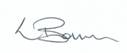 Mr Lee Brown
Executive Principal